UMW / AZ / PN - 119 / 18     							Wrocław, 16.11.2018 r.NAZWA POSTĘPOWANIADostosowanie budynku Domu Studenckiego „ Jubilatka” przy ul. Wojciecha z Brudzewa 10 we Wrocławiu  do wymogów Systemu Sygnalizacji Pożarowej ( SSP). Wynik  Uniwersytet Medyczny we Wrocławiu dziękuje Wykonawcy za udział w ww. postępowaniu.Zgodnie z art. 92 ustawy Prawo zamówień publicznych (Pzp), zawiadamiamy o jego wyniku.Kryteriami oceny ofert były: Cena realizacji przedmiotu zamówienia – 60 %,Termin realizacji przedmiotu zamówienia– 25 %,Okres gwarancji dla wszystkich wykonanych robót – 15 %.Złożone ofertyOfertę złożyli następujący Wykonawcy, wymienieni w Tabeli: Informacja o Wykonawcach, którzy zostali wykluczeni.Wykonawca, który złożył ofertę, nie został wykluczony z postępowania.  Informacja o Wykonawcach, których oferty zostały odrzucone i o powodach odrzucenia oferty.Treść oferty Wykonawcy odpowiada treści Siwz; oferta nie podlega odrzuceniu.IV. Wybór najkorzystniejszej oferty.Jako najkorzystniejszą wybrano ofertę Wykonawcy:       DEFERO Sp. z o.o.         Ul. Zajęcza 5/11, 98-200 SieradzTreść oferty ww. Wykonawcy odpowiada treści Siwz, oferta nie podlega odrzuceniu. Wykonawca spełnia warunki udziału w postępowaniu i nie został z niego wykluczony.   V.  Informacja o terminie, po upływie którego umowa może być zawartaZamawiający informuje, że zgodnie z art. 94 ust. 2 pkt. 1 lit. a Pzp., może zawrzeć umowę z wyłonionym Wykonawcą w postępowaniu prowadzonym w trybie przetargu nieograniczonego w terminie krótszym niż 5 dni od dnia przesłania niniejszego zawiadomienia środkami komunikacji elektronicznej, ponieważ złożono tylko jedną ofertę.                                                                 Kanclerz UMW                                                               Mgr Iwona Janus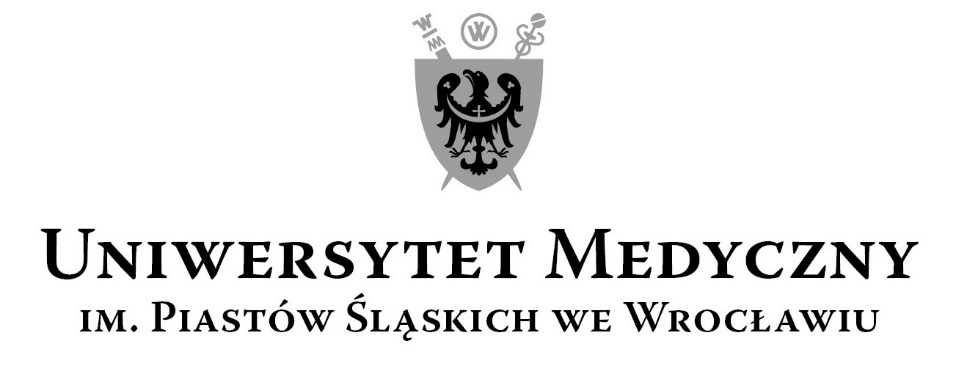 50-367 Wrocław, Wybrzeże L. Pasteura 1Zespół ds. Zamówień Publicznych UMWul. K. Marcinkowskiego 2-6, 50-368 Wrocławfaks 71 / 784-00-45e-mail: jerzy.chadzynski@umed.wroc.pl 50-367 Wrocław, Wybrzeże L. Pasteura 1Zespół ds. Zamówień Publicznych UMWul. K. Marcinkowskiego 2-6, 50-368 Wrocławfaks 71 / 784-00-45e-mail: jerzy.chadzynski@umed.wroc.pl Nr ofertyWykonawca, Cena realizacji przedmiotu zamówienia bruttow PLNTermin realizacji przedmiotu zamówieniaOkres gwarancji dla wszystkich wykonanych robót Punktacja ogółem1.       DEFERO Sp. z o.o.       Ul. Zajęcza 5/11       98-200 Sieradz197 953,3060,00 pkt.3 tygodnie25,00 pkt.10 lat15,00 pkt. 100,00 pkt.